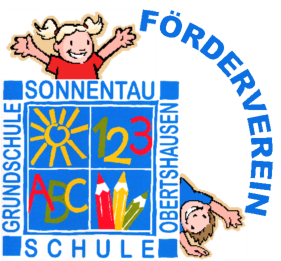 Nachmittagsprogramm 2.Halbjahr 2016/2017Kontakt                                                                             KinderparadiesSonnentauschule Obertshausen                                  Kaufm.  GeschäftsführerinFörderverein e. V.                                                           Monika ThonRembrücker Weg 15                                                       E-Mail: thon@sonnentauschule.de63179 Obertshausen                                                      Tel.: 0172/6934351 E-Mail:foerderverein@sonnentauschule.de              (Mo.-Fr. v. 8:00-13:00 Uhr)Web: www.foerderverein-sonnentauschule.deNachmittagsprogramm Übersicht Bankverbindung :	Kontonummer: 3205223Bankleitzahl: 505 613 15VVB Maingau e.G.KinderparadiesKaufmännische  GeschäftsführerinMonika ThonE-Mail: thon@sonnentauschule.deTel.: 0172/6934351 Mo.-Fr. v. 8.00-13.00 UhrFortlaufende AGs von Februar bis Juli:Einzelne Tageskurse:Liebe Kinder, liebe Eltern,wir freuen uns, Euch unser neues  buntes Nachmittags-programm für das 2. Halbjahr 2016/2017 vorzustellen.Die Anmeldungen nimmt grundsätzlich der Klassenlehrer/in entgegen. Sie sind verbindlich.Sollten für einzelne AGs mehr Kinder angemeldet werden als Plätze zur Verfügung stehen, entscheidet das Los. Kinder von Fördervereinsmitgliedern werden vorrangig berücksichtigt. Die Kursgebühr bitte vorab auf das angegebene Förder-vereinskonto überweisen. Wenn die Kursgebühr für die fortlaufenden AGs nicht bis zum dritten Termin bezahlt ist, müssen wir die Kinder leider vom Kurs ausschließen.Wenn nicht anders angegeben, bitten wir um Überweisung auf unser Konto. Bitte kein Geld beim Klassenlehrer/in abgeben.Überweisungen bitte an folgendes Konto:Förderverein der Sonnentauschule e.V.IBAN DE34 50561315 0003 2052 23 – BIC GENODE510BH Gläubiger ID DE42ZZZ00000336870VVB MaingauAls Verwendungszweck bitte angeben: AG/Name/KlasseFalls Sie den Verein mit einer Mitgliedschaft unterstützen wollen (Jahresbeitrag 12 Euro) können Sie einen Aufnahmeantrag über thon@sonnentauschule.de anfordern. Für eine bessere Planung wäre es schön, wenn Ihr Euch möglichst schnell anmeldet. Fragen zur Anmeldung oder Bezahlung beantwortet Frau Monika Thon/Kinderparadies Tel. 0172/6934351 (Mo-Fr. 8- 13 Uhr)Anmeldungen auch gerne per Email an thon@sonnentauschule.deWir wünschen Euch viel Spaß bei den AGs!Jens Cappel 	Susanne Nowak	Mischa Sendelbach
Förderverein	Förderverein	SchulleitungWICHIGER HINWEIS:Auch in den Arbeitsgemeinschaften gelten die Regeln der Schulordnung. Sollten Schüler wiederholt gegen diese verstoßen, ist die jeweilige Kursleitung berechtigt die Schüler vom Kurs auszuschließen ohne Erstattung der Kosten.Wir weisen darauf hin, dass für Personen- und Sachschäden in der Zeit des AG-Besuches keine Haftung durch den Förder-verein übernommen wird.Ballsport AG mit Schwerpunkt Tischtennis(Leitung : Markus Reiter/A-Lizenztrainer)In dieser AG wird Euch ein sehr erfahrener Trainer aus der Tischtennis-Bundesliga auf spielerische Art und Weise mit verschiedenen Ballsportarten vertraut machen.Ihr werdet koordinative Spiele und einige Ballsportarten wie z.B. Handball, Fußball, Hockey, Badminton und natürlich Tischtennis kennen lernen. Die Tischtennisschläger werden im Training von der TGS Hausen gestellt. Ihr bringt bitte Sportkleidung und Hallensportschuhe mit heller Sohle mit.Die AG ist für Schülerinnen und Schüler der 2. bis 4. Klasse und insbesondere super für Mädchen geeignet.Es müssen sich mindestens 6 Kinder anmelden, sonst kann die AG leider nicht starten!!Bitte beachtet, dass es höchstens 10 Teilnehmerplätze gibt!Zeit:	Montags von 15:30–16:30 UhrOrt: 	Turnhalle SonnentauschuleStart der AG:	06.02.2017Die Gebühr beträgt 30 Euro für ein Schulhalbjahr und ist vorab auf das Konto des Fördervereins zu überweisen (s. Seite 3). Wenn Ihr krank seid oder mal keine Zeit habt, dann sagt bitte immer Bescheid!
(Handy Herr Reiter: 0172-4648448, gerne auch per SMS)Tennis AG (René Thiel/Ausbildung B-Trainer) 
Mit viel Spaß und Freude möchte ich den Kindern das Tennisspiel näher bringen.Zeit für Anfänger: 
Donnerstags von 14:30 bis 15.30 Uhr Zeit für Fortgeschrittene:	
Donnerstags von 15.30 bis 16.30 Uhr
Ort:	Turnhalle SonnentauschuleStart der AG:	06.02.2017Die Gebühr beträgt 35 Euro für ein Schulhalbjahr und ist vorab auf das Konto des Fördervereins zu überweisen (s. Seite 3). Ihr braucht Hallenturnschuhe und Sportkleidung. Wenn Ihr einen Tennisschläger habt, bringt ihn bitte mit, ansonsten stellt die Tennisschule Euch einen. Wenn Ihr krank seid oder mal keine Zeit habt, dann sagt bitte immer Bescheid! (Handy Herr Thiel: 0177-8882873, gerne auch per SMS)Englisch AG (Frau Stehrenberg)www.the-squirrels.comSpielerische Einführung in die englische Sprache durch Lieder, Bewegungsspiele, Lernspiele und Arbeitsmaterialien. Wir wollen in kleiner Gruppe mit viel Spaß und Freude den Kindern die englische Sprache näherbringen und ihnen die Angst vorm Sprechen nehmen.  Es gibt Kurse für  Anfänger (1. Klassen) undFortgeschrittene (2. Klassen).Im Fortgeschrittenenkurs werden die Themen durch Wort und Schrift vertieft. Beide Kurse laufen bereits und beginnen immer mit dem neuen Schuljahres. Kursdauer: ein SchuljahrEs gibt nur noch vereinzelt die Möglichkeit zum Quereinstieg.Capoeira AG(Leitung: Mario Carmo da Silva/ Capoeiratrainer)Capoeira ist ein brasilianischer Kampftanz, der von afrikanischen Sklaven in der Kolonialzeit entwickelt wurde.In dieser AG lernt Ihr die Grundtechniken des Angriffs und der Verteidigung der Capoeira. Der Trainer wird mit euch akrobatische Elemente wie z.B. Brücke, Handstand, Rad und Flick Flack trainieren. Ein weiterer Bestandteil ist auch die Musik. Ihr werdet ein paar Capoeiralieder auf Portugiesisch lernen und Instrumente spielen.Die Capoeira AG ist für alle Klassen geeignet. Es können jedoch nicht mehr als 15 Kinder teilnehmen!Zeit:	Freitag von 15:15-16:15 UhrOrt:	Turnhalle SonnentauschuleStart der AG:  10.02.2017Die Gebühr beträgt 30 Euro für ein Schulhalbjahr und ist vorab auf das Konto des Fördervereins zu überweisen (s. Seite 3).Wenn Ihr krank seid oder mal keine Zeit habt, dann sagt bitte immer Bescheid!(Handy Herr Carmo da Silva: 015731970208, gerne auch per SMS)Kirsten Berlin – Bastelkurse:Für alle Kurse von Kirsten Berlin gilt folgendes:Die Gebühr beträgt 9,80 Euro pro Kurs (einschließlich Material) und ist vorab auf das Konto des Fördervereins zu überweisen  (siehe Seite 3).Der Kurs ist für Schülerinnen und Schüler von der                     1. bis zur 4. Klasse und auf höchstens 20 Teilnehmer beschränkt. Kurs 1: Seifen-Schnitzkurs
(Kirsten Berlin)Ob ihr ein Tier, ein Handy, ein Fotoapparat, ein Herz oder eine Badewanne schnitzen wollt: Eurer Phantasie sind keine Grenzen gesetzt. Endlich mal anständiges Werkzeug in der Hand. Von der Säge bis zum Schnitzmesser.Termin:	07.02.2017Dauer:	90 Minuten (14:00-15:30 Uhr)Ort:	ForscherwerkstattKurs 2: Valentinstag
(Kirsten Berlin)Valentinstag!!!Ich lasse mir etwas „Herziges“ einfallen.Lasst euch überraschen!Ich bringe alles an Material mit, aber das wisst ihr ja schon.Termin:	14.02. 2017Dauer:	90 Minuten (14:00-15:30 Uhr)Ort:	ForscherwerkstattKurs 3: Faschingsmaske basteln/ Schminken
(Kirsten Berlin)Wir basteln eine Faschingsmaske und schminken uns.Wir bemalen eine Maske aus Pappmaché und verzieren sie mit allerlei Steinen, Federn, Perlen usw. Wenn ihr Lust habt, schminke ich euch passend. Das wird ein Spaß.Termin:	21.02.2017Dauer:	90 Minuten (14:00-15:30 Uhr)Ort:	ForscherwerkstattKurs 4: Vogelhaus bemalen
(Kirsten Berlin) Wir bemalen und verzieren ein Vogelhaus.Und dann, liebe Vogeleltern, dürft ihr hier eure Kinder großziehen und in die weite Welt entlassen.Termin:	07.03.2017 Dauer:	90 Minuten (14:00-15:30 Uhr)Ort:	ForscherwerkstattKurs 5: Leinwand bemalen
(Kirsten Berlin)Wir bemalen eine Leinwand.Weniger begnadete Künstler nehmen hierzu eine der vielen Schablonen, die ich mitbringen werde und kleben noch Glitzersteine, Wackelaugen und Blumen auf. Andere werden zeichnen und ausmalen, wieder andere experimentieren. Ich verrate euch alle Tipps und Tricks aus meiner Künstlerpraxis!Termin:	  21.03.2017Dauer:	90 Minuten (14:00-15:30 Uhr)Ort:	ForscherwerkstattKurs 6: Osterbastelei
(Kirsten Berlin)Wir basteln was Schönes zu OsternEier, Hasen, Nester. Wer weiß, was uns so alles einfällt. Vielleicht ein Eierstaffellauf zum Abschluss?Wie immer bringe ich alle Materialen mit.Termin:	28.03. 2017Dauer:	90 Minuten (14:00-15:30 Uhr)Ort:	ForscherwerkstattKurs 7: Speckstein
(Kirsten Berlin)Wir schnitzen Specksteinanhänger.Heute schnitzen wir echte Steine. Die Werkzeuge sind die gleichen, die ihr vom Seife schnitzen kennt. Ich werde euch schon vorgebohrte Steine mitbringen, so dass ihr sie im Anschluss als Kette oder Schlüsselanhänger tragen könnt.Termin:	18.04.2017Dauer:	90 Minuten (14:00-15:30 Uhr)Ort:	ForscherwerkstattKurs 8: Geschenk zum Muttertag
(Kirsten Berlin)Wir basteln ein Muttertagsgeschenk.Mehr wird hier nicht verraten, sonst weiß Mama ja alles schon vorher. Wir werden die Geschenke sehr gut verpackt mit nach Hause nehmen!Termin:	25.04.2017 Dauer:	90 Minuten (14:00-15:30 Uhr)Ort:	ForscherwerkstattKurs 9: Töpferkurs
(Kirsten Berlin)Wir töpfern.Ihr könnt Tierfiguren gestalten- entsprechende Bücher bringe ich mit- Formen ausstechen, Namensschilder anfertigen oder frei drauflos töpfern. Eurer Phantasie sind hierbei keine Grenzen gesetzt. Es ist lufttrocknender Ton, muss also nicht gebrannt werden.Termin:	02.05.2017 Dauer:	90 Minuten (14:00-15:30 Uhr)Ort:	ForscherwerkstattKurs 10: Schatzkiste basteln
(Kirsten Berlin)Wir basteln eine Schatzkiste!Für die wirklich wichtigen Dinge im Leben. Wie Fotos, Liebesbriefe, Eintrittskarten, kleine Geschenke. Eine für die guten Erinnerungen, die man unter dem Bett hervorholt, wenn man traurig ist und etwas Gutes gebrauchen kann.Termin:	09.05.2017 Dauer:	90 Minuten (14:00-15:30 Uhr)Ort:	ForscherwerkstattKurs 11: Seifen-Schnitzkurs
(Kirsten Berlin)Weil es so beliebt ist bei euch, gibt es für Seifeschnitzen einen weiteren Termin. Ob ihr ein Tier, ein Handy, ein Fotoapparat, ein Herz oder eine Badewanne schnitzen wollt: Eurer Phantasie sind keine Grenzen gesetzt. Endlich mal anständiges Werkzeug in der Hand. Von der Säge bis zum Schnitzmesser.Termin:	16.05.2017 Dauer:	90 Minuten (14:00-15:30 Uhr)Ort:	ForscherwerkstattKurs 12: Selbstportrait malen
(Kirsten Berlin)Wir malen ein Selbstporträt mit Rahmen.Was macht mich besonders? Was unterscheidet mich von anderen?Wir befassen uns mit Proportionen.Das wird bestimmt sehr lustig. Termin:	30.05.2017 Dauer:	90 Minuten (14:00-15:30 Uhr)Ort:	ForscherwerkstattKurs 13: Floss bauen
(Kirsten Berlin)Wir bauen ein Floß Aus Holz und Ästen, Leinwand als Segel und einer ordentlich langen Kordel zum Hinterherziehen. Selbstverständlich schwimmt es. Das probiert ihr am besten mit euren Eltern aus.Termin:	06.06.2017 Dauer:	90 Minuten (14:00-15:30 Uhr)Ort:	ForscherwerkstattKurs 14: Töpferkurs
(Kirsten Berlin)Wir töpfern nochmal, weil ihr das so gerne macht.Ich könnt Tierfiguren gestalten, entsprechende Bücher bringe ich mit, Formen ausstechen, Namensschilder anfertigen oder frei drauflos töpfern. Eurer Phantasie sind hierbei keine Grenzen gesetzt. Es ist lufttrocknender Ton, muss also nicht gebrannt werden.Termin:	13.06.2017 Dauer:	90 Minuten (14:00-15:30 Uhr)Ort:	ForscherwerkstattKurs 15: Muscheln und Sand
(Kirsten Berlin)Es geht auf die Sommerferien zu und wir wollen uns bastelnd schon mal darauf einstellen.Wie immer bringe ich alle Materialen mit.Termin:	27.06.2017 Dauer:	90 Minuten (14:00-15:30 Uhr)Ort:	ForscherwerkstattNähkurs: „Tic Tac Toe“ im Eiskönigin-Design(Susanne Nowak)Tic Tac Toe oder „Drei gewinnt“ ist ein klassisches Strategiespiel, das man zu zweit spielen kann. Wir nähen an diesem Nachmittag gemeinsam das Spiel aus Stoff, dass Du zusammenrollen und in die Tasche stecken kannst. Somit kannst Du es überall mit hinnehmen: ins Schwimmbad, zum Picknick, ins Wartezimmer oder ins Restaurant…Es stehen Euch wieder alle benötigten Materialien zur Verfügung.  Nähmaschinen sind vorhanden. Bitte bringt eine Schere und Flüssigkleber mit.Dieser Kurs ist für Kinder der  2. bis 4. Klasse mit Nähkenntnissen und auf 6 Teilnehmer beschränkt. Termin:         21.04.2017Dauer:            2 Std (14 - 16 Uhr)Ort:                 ForscherwerkstattDie Gebühr beträgt 9 Euro (einschließlich Material) und ist vorab auf das Konto des Fördervereins zu überweisen (siehe Seite 3).Wir suchen Sponsoren!- als Förderverein der Sonnentauschule unterstützen wir verschiedene Projekte…….Suchen auf diesem Weg finanzielle Unterstützung….…..Um auch weiterhin ………für ihre Kinder interessante Angebote machen zu können!!!Wir freuen uns, wenn  Sie mit uns Kontakt aufnehmen unter….www.foerderverein-sonnentauschule.deAnmeldung zur ArbeitsgemeinschaftFragen zur Anmeldung oder Bezahlung beantwortet Frau Monika Thon/Kinderparadies Tel. 0172/6934351 (Mo –Fr. 8 bis 13 Uhr). Anmeldungen auch gerne per Email an: thon@sonnentauschule.deIch melde meine Tochter/meinen Sohn zur folgenden AG an:Name der AG	________________________________________Name des Kindes	________________________________________Klasse des Kindes	________________________________________Adresse:       	________________________________________       Telefon:  ___________________ 	E-Mail:  ____________________Hiermit verpflichte ich mich die Gebühren für die AG in Höhe vonEUR  _______  vor Beginn der AG zu bezahlen. Die Aufsichtspflicht des Kursleiters endet mit der AG Stunde, deshalb liegt die Aufsichtspflicht nach der AG bei Ihnen. Ihr Kind darf nach der AG alleine nach Hause gehen oder muss pünktlich von Ihnen abgeholt werden.Ich bin damit einverstanden, dass der Kursleiter unsere o.g. Telefonnummer als Notfallnummer erhält.Der Förderverein übernimmt keine Haftung für Personen- und Sachschäden, bei Nichtbezahlung der Kursgebühr behalten wir uns das Recht vor, die Kinder vom Kurs auszuschließen.Datum:  ____________ 	Unterschrift: _______________________Ballsport-AGTennis-AGCapoeira-AGEnglisch-AG  (Kursdauer von September bis Juli)07.02. oder 16.05.2017Seifen schnitzen14.02.2017Valentinstag21.02.2017Faschingsmaske basteln07.03.2017Vogelhaus bemalen21.03.2017Leinwand  bemalen28.03.2017Osterbastelei18.04.2017Speckstein21.04.2017Nähwerkstatt25.04.2017Muttertagsgeschenk02.05. oder 13.06.2017Töpferkurs09.05.2017Schatzkiste basteln30.05.2017Selbstportrait Malen06.06.2017Floss bauen27.06.2017Muscheln und Sand